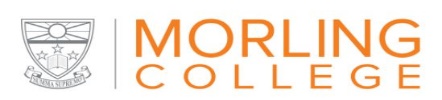 Assignment question:Name:Actual Word Count (not including Abstract or Bibliography/Reference List):Resubmission/Extension date (if applicable):